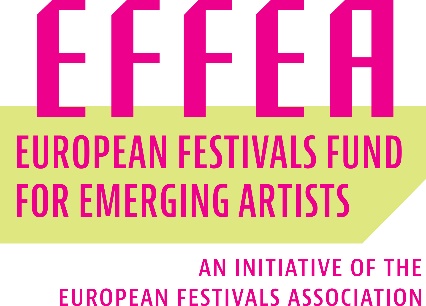 Residency letter of intent with the artistThis agreement confirms that______________________________  (leading festival) and ______________________________  (individual artist, collective, company, ensemble, group,...) commit to work together under the activities eligible for support of the grant from the European Festivals Fund for Emerging Artists – EFFEA in the category of ______________________________  (EFFEA “Discovery” or EFFEA “Springboard”).  _____________								_____________      Place and date							  (Signature leading festival)
__________________________(Signature artist/ collective of artists)